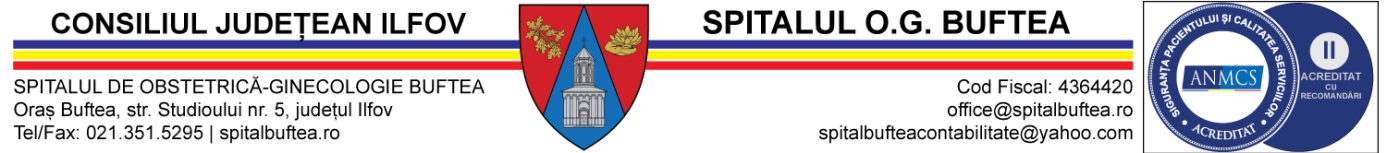 NR.3006/12.04.2024AMÂNARE CONCURSSPITALUL DE OBSTETRICA GINECOLOGIE BUFTEA,STR STUDIOULUI NR 5 ORAS BUFTEA JUD ILFOV, organizează concurs/examen , în baza anuntului Nr.2386/26,03,2024 publicat în data de 28.03.2024, în conformitate cu prevederile Ordinului Ministerului Sanatăţii Nr. 166/26.01.2023 pentru aprobarea metodologiilor privind organizarea şi desfăşurarea concursurilor de ocupare a posturilor vacante şi temporar vacante de medic, medic stomatolog, farmacist, biolog, biochimist şi chimist din unităţile sanitare publice sau din direcţiile de sănătate publică, precum şi a funcţiilor de şef de secţie, şef de laborator şi şef de compartiment din unităţile sanitare fără paturi sau din direcţiile de sănătate publică, respectiv a funcţiei de farmacist-şef în unităţile sanitare publice cu paturi, pentru ocuparea următoarelor posturi vacante, pe perioadă nedeterminată: 1 post cu normă întreagă, de 7 ore/zi, de medic specialist confirmat în specialitatea boli infecțioase din cadrul Serviciului de Prevenire a Infecțiilor Asociate Asistenței Medicale.          Din motive obiective, în baza art.46 din Ordinul MS Nr.166/26.01.203, proba scrisă și proba clinică sau practică a concursului se amână, cu respectarea termenelor prevăzute de prezenta metodologie, după următorul calendar:  Proba scrisă (proba B) în data de 13.05.2024, ora 09,00; Proba clinică sau practică (proba C) în data de 15.05.2024, ora 09,00.CALENDARUL DE CONCURSREPREZENTANT LEGAL, NUME SI PRENUMEMANAGERFLORENTINA RUDEANUProba scrisă (proba B)13.05.2024; ora 09,00Afişarea rezultatelor probei scrise13,05.2024; ora 15,30Depunerea contestaţiilor privind rezultatul probei scrise13.05.2024, ora 15,30 -14.05.2024 ora 15.30Soluţionarea contestaţiilor şi afişarea rezultatelor15.05.2024; ora 15,30Proba clinică sau practică (proba C)16.05.2024; ora 09,00Afişarea rezultatelor la proba clinică/practică16.05.2024; ora 15,30Depunerea contestaţiilor privind rezultatul probei de interviu16.05.2024, ora 15,30 Soluţionarea contestaţiilor şi afişarea rezultatelor finale17.05.2024; ora 15,30